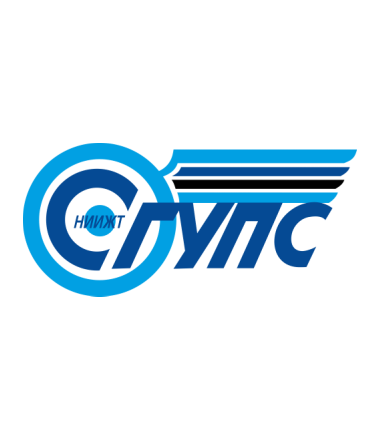 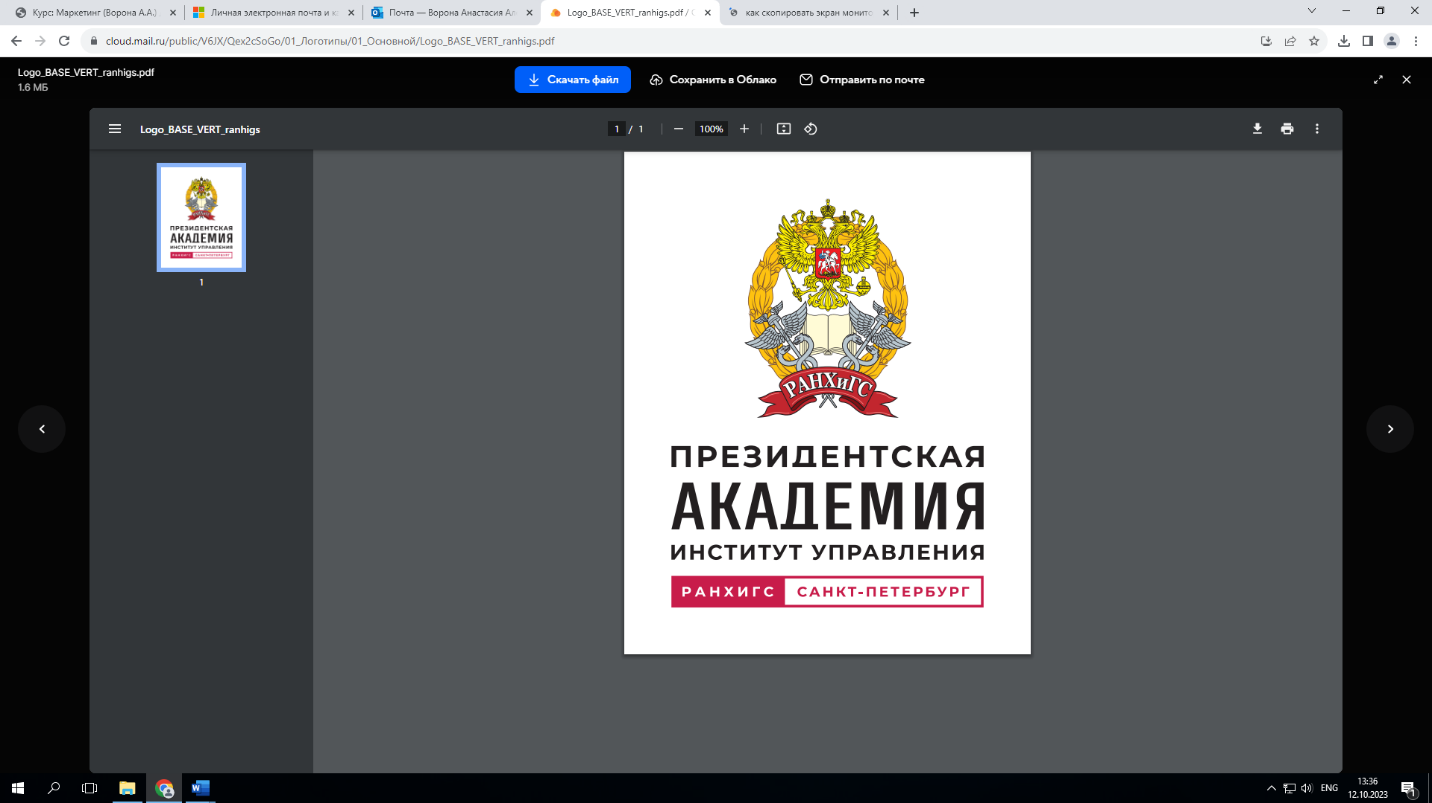 ПРОГРАММАIII Международная научно-практическая студенческая конференция
«Современный менеджмент: управление продуктами, проектами и процессами»15 марта 2024 г.Санкт-Петербург2024Регламент проведения конференцииРегистрация участников: 9:30 до 9:55.Организатор проведения конференции: Факультет экономики и финансов РАНХиГС Санкт-ПетербургВремя проведения: 10.00 до 17.00. Место проведения: РАНХиГС Санкт-Петербург, г. Санкт-Петербург, ул. Днепропетровская, д. 8, факультет экономики и финансов, ауд. Пленарное заседаниеМодераторы: 
Кудряшов Вадим Сергеевич, канд. экон. наук, доцент, руководитель образовательной программы «Менеджмент» РАНХиГС Санкт-ПетербургСуслов Евгений Юрьевич, канд. экон. наук, доцент, руководитель магистерской программы «Менеджмент» РАНХиГС Санкт-ПетербургМесто проведения: РАНХиГС Санкт-Петербург, г. Санкт-Петербург, ул. Днепропетровская, д. 8, факультет экономики и финансов, ауд. 309.Открытие мероприятия: 10.00-10.15 Время проведения: 10.00-12.00Ссылка для присоединения: Планарное заседание - https://teams.microsoft.com/l/meetup-join/19%3ae81bf32179f3444a8d543155dc4846fb%40thread.tacv2/1702884480241?context=%7b%22Tid%22%3a%22b7f8139a-a0a5-4e47-90a1-258ccf191615%22%2c%22Oid%22%3a%228d234917-4f50-4272-a313-e12017901132%22%7dВыступления участников10:00-10:15Приветственное слово: Каранатова Лариса Геннадиевна, д-р экон. наук, профессор, декан факультета экономики и финансов РАНХиГС Санкт-Петербург10.15-10.30Кучина Ольга Владимировна, доцент кафедры менеджмента, канд. экон. наук, доцентРАНХиГС Санкт-ПетербургТема «Опыт реализации проектов в социально-культурной сфере»10.30-10.45Сергеев Игорь Валерьевич, декан факультета таможенного дела Института права и национальной безопасности канд. экон. наук, доцент РАНХиГС Тема «Перспективы развития подготовки специалистов таможенного дела в условиях цифровизации таможенных технологий и применения анализа больших данных»10.45-11.00Кокум Александр Михайлович, руководитель направления стратегического контроля ПАО «Газпромнефть», аспирант факультета экономики и финансов РАНХиГС Санкт-ПетербургТема «Современные инструменты для повышения эффективности управления»Научный руководитель: Лабудин Александр Васильевич, заведующий кафедрой менеджмента, д-р. экон. наук, профессор РАНХиГС Санкт-Петербург11.00-11.15Воробьев Никита Александрович, студент 4 курса факультета экономики и финансов, председатель Школы тренеров — клуба тренерского мастерства РАНХиГС Санкт-ПетербургТема «Культурологическая компетентность как ключевой навык управления проектами в сфере культуры»Научный руководитель: Кучина Ольга Владимировна, доцент кафедры менеджмента, канд. экон. наук, доцент РАНХиГС Санкт-Петербург11.15-11.30Шейнкман Марк Михайлович, студент магистратуры факультета экономики и финансов РАНХиГС Санкт-ПетербургТема «Актуальные вопросы развития управления проектами в условиях цифровой трансформации»Научный руководитель: Кучина Ольга Владимировна, доцент кафедры менеджмента, канд. экон. наук, доцент РАНХиГС Санкт-Петербург11.30-11.45Марченко Михаил Сергеевич, советник генерального директора ООО «СУ-38», аспирант факультета экономики и финансов РАНХиГС Санкт-ПетербургТема «Особенности управления строительной компанией в современных условиях»Научный руководитель: Лабудин Александр Васильевич, заведующий кафедрой менеджмента, д-р. экон. наук, профессор РАНХиГС Санкт-Петербург11.45-11.55Жуков Максим Валентинович, аспирант факультета экономики и финансов РАНХиГС Санкт-ПетербургТема «Особенности управления проектами при дистанционной работе»Научный руководитель: Суслов Евгений Юрьевич, доцент кафедры менеджмента, канд. экон. наук, доцент РАНХиГС Санкт-Петербург11.55-12.10Подведение итогов пленарного заседания: Кудряшов Вадим Сергеевич, канд. экон. наук, доцент, руководитель образовательной программы «Менеджмент» РАНХиГС Санкт-ПетербургСекция 1. «Эффективные инструменты и технологии современного менеджмента»Часть 1Модераторы: 
Паромов Алексей Юрьевич, канд. техн. наук, доцент, доцент кафедры менеджмента РАНХиГС Санкт-Петербург Климов Илья Сергеевич, канд. экон. наук, доцент кафедры менеджмента РАНХиГС Санкт-ПетербургМесто проведения: РАНХиГС Санкт-Петербург, г. Санкт-Петербург, ул. Днепропетровская, д. 8, факультет экономики и финансов, ауд. 221.Открытие мероприятия: 12.30-12.40Время проведения: 12.30-15.00.Ссылка для присоединения: Секция 1, часть 1https://teams.microsoft.com/l/meetup-join/19%3a7b4f9b851175421d92dd34424b061bf3%40thread.tacv2/1709807553268?context=%7b%22Tid%22%3a%22b7f8139a-a0a5-4e47-90a1-258ccf191615%22%2c%22Oid%22%3a%22e5bf0b10-7742-45dd-87f5-55d16dd3a42c%22%7d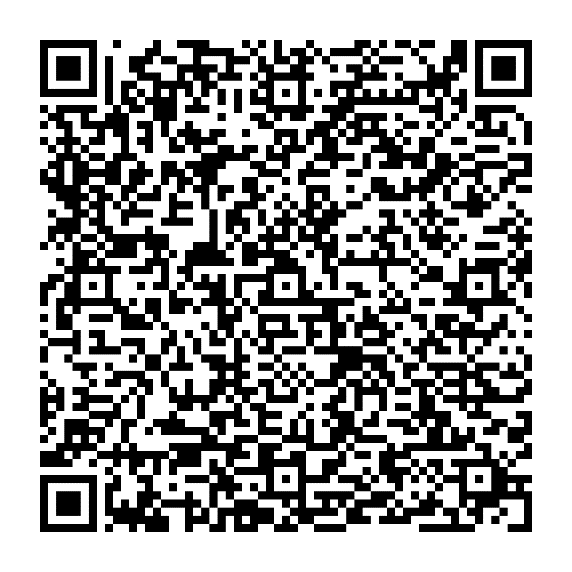 Выступления участников12.40-12.50Айвазян Рита, студент бакалавриата 1 курса факультета экономики и финансов РАНХиГС Санкт-Петербург (Россия)Тема «Сущность и содержание стиля управления на предприятии»Научный руководитель: Кудряшов Вадим Сергеевич, канд. экон. наук, доцент, руководитель образовательной программы «Менеджмент» РАНХиГС Санкт-Петербург.12.50-13.00Аладьина Виктория Евгеньевна, студент бакалавриата 1 курса факультета экономики и финансов РАНХиГС Санкт-Петербург (Россия)Тема «Теоретические основы управления инновациями в маркетинговой товарной политике»Научный руководитель: Костанда Анна Владимировна, канд. экон. наук, доцент, доцент кафедры менеджмента РАНХиГС Санкт-Петербург.13.00-13.10Басмова Анастасия Евгеньевна, студент бакалавриата 2 курса факультета экономики и финансов РАНХиГС Санкт-Петербург (Россия)Тема «Технологии и инструменты цифровизированного управления персоналом»Научный руководитель: Соломонова Валентина Николаевна, канд. экон. наук, доцент, доцент кафедры менеджмента РАНХиГС Санкт-Петербург.13.10-13.20Бешлиу Юлия Витальевна, студент бакалавриата 2 курса факультета экономики и финансов РАНХиГС Санкт-Петербург (Россия)Тема «Японская школа управления персоналом»Научный руководитель: Липатова Людмила Николаевна, д-р. социол. наук, канд. экон. наук, профессор, профессор кафедры менеджмента РАНХиГС Санкт-Петербург.13.20-13.30Верхоновский Никита Владимирович, студент бакалавриата факультета социальных технологийТема «Технологии связей с общественностью в системе управления персоналом логистической кампании»Научный руководитель: Барежев Виктор Александрович, канд. философ. наук, доцент, доцент кафедры журналистики и медиакоммуникаций.13.30-13.40Воробей Дарья Евгеньевна, Зотова Ярослава Антоновна студенты бакалавриата 3 курса факультета экономики и финансов РАНХиГС Санкт-Петербург (Россия)Тема «Современные проблемы и тенденции в развитии менеджмента в условиях цифровой экономики»Научный руководитель: Клюев Кирилл Викторович, канд. экон. наук, доцент, доцент кафедры менеджмента РАНХиГС Санкт-Петербург.13.40-13.50Гасиджак Никита Максимович, студент бакалавриата 2 курса факультета экономики и финансов РАНХиГС Санкт-Петербург (Россия)Тема «О соотношении понятий управления сэп и социально-экономическое развитие»Научный руководитель: Носков-Дукельский Алексей Игоревич, канд. экон. наук, доцент кафедры менеджмента РАНХиГС Санкт-Петербург.13.50-14.00Едигарева Виктория Николаевна, студент бакалавриата 4 курса факультета экономики и финансов РАНХиГС Санкт-Петербург (Россия)Тема «Digital-маркетинг как инструмент привлечения абитуриентов в РАНХиГС»Научный руководитель: Пудовкина Ольга Игоревна, канд. экон. наук, доцент, доцент кафедры менеджмента РАНХиГС Санкт-Петербург.14.00-14.10Звонова Влада Денисовна, студент бакалавриата 4 курса факультета экономики и финансов РАНХиГС Санкт-Петербург (Россия)Тема «Современные технологии и методы повышения мотивации сотрудников в эпоху цифровизации»Научный руководитель: Кудряшов Вадим Сергеевич, канд. экон. наук, доцент, руководитель образовательной программы «Менеджмент» РАНХиГС Санкт-Петербург14.10-14.20Ковалева Дарья Владимировна, студент бакалавриата 4 курса факультета экономики и финансов РАНХиГС Санкт-Петербург (Россия)Тема «Управление конкурентоспособностью в современных условиях и пути ее повышения»Научный руководитель: Кудряшов Вадим Сергеевич, канд. экон. наук, доцент, руководитель образовательной программы «Менеджмент» РАНХиГС Санкт-Петербург14.20-14.30Чжан Тао, студент бакалавриата 3 курса факультета экономики и финансов РАНХиГС Санкт-Петербург (Китай)Тема «Трансформация высшего образования: вызовы и возможности в контексте современного менеджмента»Научный руководитель: Державин Святослав Александрович, преподаватель кафедры бизнес-информатики РАНХиГС Санкт-Петербург.Подведение итогов секции: Паромов Алексей Юрьевич, канд. техн. наук, доцент, доцент кафедры менеджмента РАНХиГС Санкт-Петербург.Секция 1. «Эффективные инструменты и технологии современного менеджмента»Часть 2Модераторы: 
Лабудин Александр Васильевич, заведующий кафедрой менеджмента, д-р. экон. наук, профессор РАНХиГС Санкт-ПетербургВорона Анастасия Александровна, канд. экон. наук, доцент кафедры менеджмента РАНХиГС Санкт-Петербург.Место проведения: РАНХиГС Санкт-Петербург, г. Санкт-Петербург, ул. Днепропетровская, д. 8, факультет экономики и финансов, ауд. 226.Открытие мероприятия: 12.30-12.40Время проведения: 12.30-15.30.Ссылка для присоединения:  Секция 1, часть 2https://teams.microsoft.com/l/meetup-join/19%3a7b4f9b851175421d92dd34424b061bf3%40thread.tacv2/1709807583242?context=%7b%22Tid%22%3a%22b7f8139a-a0a5-4e47-90a1-258ccf191615%22%2c%22Oid%22%3a%22e5bf0b10-7742-45dd-87f5-55d16dd3a42c%22%7d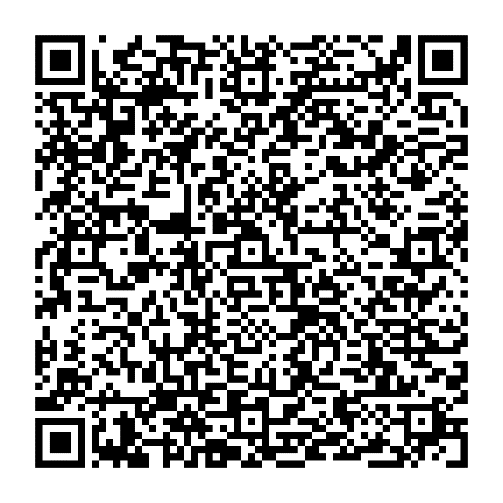 Выступления участников12.40-12.50Климова Елизавета Сергеевна, студент бакалавриата 1 курса экономического факультета Санкт-Петербургского имени В.Б. Бобкова филиала Российской таможенной академии,Тема «Теоретические основы инновационного менеджмента» (Россия)Научный руководитель: Потапенко Анастасия Владимировна, канд. экон. наук, доцент кафедры экономики таможенного дела Санкт-Петербургского имени В.Б. Бобкова филиала Российской таможенной академии.12.50-13.00Королёв Никита Андреевич, студент бакалавриата 1 курса факультета экономики и финансов РАНХиГС Санкт-Петербург (Казахстан)Тема «Роль цифровых платформ в эффективном управлении командой и проектами»Научный руководитель: Кучина Ольга Владимировна, доцент кафедры менеджмента, канд. экон. наук, доцент РАНХиГС Санкт-Петербург13.00-13.10Кузикова Ангелина Александровна, студент 4 курса экономического факультета Ростовского филиала Российской таможенной академии,Тема «Теоретические основы инновационного менеджмента» (Россия)Научный руководитель: Кочергина Татьяна Евгеньевна, канд. экон. наук, доцент, кафедры экономики таможенного дела Санкт-Петербургского имени В.Б. Бобкова филиала Российской таможенной академии.13.10-13.20Лелекова Анастасия, студент бакалавриата 1 курса факультета экономики и финансов РАНХиГС Санкт-Петербург (Россия)Тема «Энергетическая безопасность России: стратегический взгляд на проблемы и угрозы»Научный руководитель: Кудряшов Вадим Сергеевич, канд. экон. наук, доцент, руководитель образовательной программы «Менеджмент» РАНХиГС Санкт-Петербург.13.20-13.30Миргородская Ксения Анатольевна, студент бакалавриата 4 курса факультета экономики и финансов РАНХиГС Санкт-Петербург (Россия)Тема «Современные инструменты и технологии PR»Научный руководитель: Куликов Алексей Дмитриевич, канд. экон. наук, доцент кафедры менеджмента РАНХиГС Санкт-Петербург.13.30-13.40Орлов Максим Игоревич, студент бакалавриата 3 курса факультета экономики и финансов РАНХиГС Санкт-Петербург (Россия)Тема «Японская политика пожизненного найма персонала и возможности ее использования в России»Научный руководитель: Липатова Людмила Николаевна, д-р. социол. наук, канд. экон. наук, профессор, профессор кафедры менеджмента РАНХиГС Санкт-Петербург.13.40-13.50Пашазаде Ромелла Наиб кызы, студент бакалавриата 3 курса факультета экономики и финансов РАНХиГС Санкт-Петербург (Россия)Тема «Современные инструменты эффективного менеджмента в бизнесе»Научный руководитель: Клюев Кирилл Викторович, канд. экон. наук, доцент, доцент кафедры менеджмента РАНХиГС Санкт-Петербург.13.50-14.00Подмогильная Мария Андреевна, студент бакалавриата 4 курса факультета экономики и финансов РАНХиГС Санкт-Петербург (Россия)Тема «Цифровые инструменты адаптации персонала в организации»Научный руководитель: Пудовкина Ольга Игоревна, канд. экон. наук, доцент, доцент кафедры менеджмента РАНХиГС Санкт-Петербург.14.00-14.10Сибирякова Александра Ивановна, студент 1 курса магистратуры факультета экономики и финансов РАНХиГС Санкт-Петербург (Россия)Тема «Социальные сети: мощный инструмент для современного бизнеса»Научный руководитель: Ворона Анастасия Александровна, канд. экон. наук, доцент кафедры менеджмента РАНХиГС Санкт-Петербург.14.10-14.20Скрипченко Алина Васильевна, студент бакалавриата 4 курса факультета экономики и финансов РАНХиГС Санкт-Петербург (Россия)Тема «Формирование корпоративного имиджа средствами PR»Научный руководитель: Кудряшов Вадим Сергеевич, канд. экон. наук, доцент, руководитель образовательной программы «Менеджмент» РАНХиГС Санкт-Петербург.14.20-14.30Золотухин Виктор Алексеевич, студент бакалавриата 3 курса факультета экономики и финансов РАНХиГС Санкт-Петербург (Россия)Тема «Оценка внутренних возможностей организации»Научный руководитель: Пудовкина Ольга Игоревна, канд. экон. наук, доцент, доцент кафедры менеджмента РАНХиГС Санкт-Петербург.14.30-14.40Хойхина Софья Ильинична, студент магистратуры 1 курса факультета экономики и финансов РАНХиГС Санкт-Петербург (Россия)Тема «Оценка роли цифровых трансформаций в управлении карьерой персонала»14.40-14.50Семенова Полина Александровна, менеджер компании Nathan& Nathan HR (ОАЭ)Тема «Организация проектной работы в бизнес-консалтинге»Научный руководитель: Кучина Ольга Владимировна, доцент кафедры менеджмента, канд. экон. наук, доцент РАНХиГС Санкт-Петербург.Подведение итогов секции: Ворона Анастасия Александровна, канд. экон. наук, доцент кафедры менеджмента РАНХиГС Санкт-Петербург.Секция 2. «Теория и практика проектного управления»Модераторы: 
Костанда Анна Владимировна доцент кафедры менеджмента, канд. экон. наук, доцент, РАНХиГС Санкт-Петербург.Кучина Ольга Владимировна, доцент кафедры менеджмента, канд. экон. наук, доцент РАНХиГС Санкт-Петербург.Место проведения: РАНХиГС Санкт-Петербург, г. Санкт-Петербург, ул. Днепропетровская, д. 8, факультет экономики и финансов, ауд. 309.Открытие мероприятия: 12.30-12.40Время проведения: 12.30-15.40.Ссылка для присоединения: Секция 2https://teams.microsoft.com/l/meetup-join/19%3a7b4f9b851175421d92dd34424b061bf3%40thread.tacv2/1709807630813?context=%7b%22Tid%22%3a%22b7f8139a-a0a5-4e47-90a1-258ccf191615%22%2c%22Oid%22%3a%22e5bf0b10-7742-45dd-87f5-55d16dd3a42c%22%7d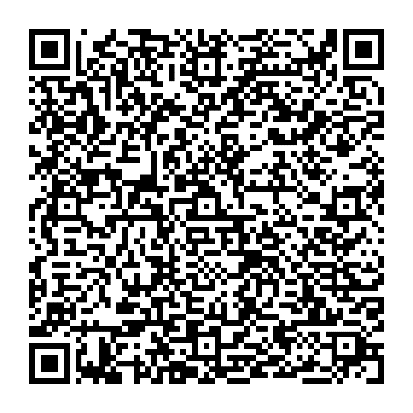 12.40-12.50Акказиев Жаныбек Кубанычбекович, студент бакалавриата 4 курса факультета экономики и финансов РАНХиГС Санкт-Петербург (Кыргызстан)Тема «Проектный подход в закупках»Научный руководитель: Кучина Ольга Владимировна, доцент кафедры менеджмента, канд. экон. наук, доцент РАНХиГС Санкт-Петербург.12.50-13.00Венярский Александр Иванович, студент магистратуры 1 курса факультета экономики и финансов РАНХиГС Санкт-Петербург (Россия)Тема «Экономическая сущность «анализа затрат и выгод» в проектах: особенности, проблемы»Научный руководитель: Сергеев Игорь Борисович, профессор кафедры менеджмента, д-р. экон. наук, профессор РАНХиГС Санкт-Петербург.13.00-13.10Вержбицкая Ангелина Ивановна, студент бакалавриата 4 курса факультета экономики и финансов РАНХиГС Санкт-Петербург (Россия)Тема «Использование методов проектного менеджмента в управлении социальными проектами и стартапами»Научный руководитель: Суслов Евгений Юрьевич, доцент кафедры менеджмента, канд. экон. наук, доцент РАНХиГС Санкт-Петербург13.10-13.20Елькина Ксения Станиславовна, студент бакалавриата 2 курса факультета экономики и финансов РАНХиГС Санкт-Петербург (Россия)Тема «Проектный подход к управлению человеческими ресурсами организации»Научный руководитель: Ворона Анастасия Александровна, канд. экон. наук, доцент кафедры менеджмента РАНХиГС Санкт-Петербург.13.20-13.30Иконников Никита Евгеньевич, студент магистратуры 2 курса факультета экономики и финансов РАНХиГС Санкт-Петербург (Россия)Тема «Стратегическое проектное управление в компаниях с сетевой организационной структурой»Научный руководитель: Суслов Евгений Юрьевич, доцент кафедры менеджмента, канд. экон. наук, доцент РАНХиГС Санкт-Петербург13.30-13.40Казарян Жанна Арменовна, студент магистратуры 2 курса факультета экономики и финансов РАНХиГС Санкт-Петербург (Россия)Тема «Проектное управление в совершенствовании системы развития персонала в частных стоматологических клиниках»Научный руководитель: Кучина Ольга Владимировна, доцент кафедры менеджмента, канд. экон. наук, доцент РАНХиГС Санкт-Петербург.13.40-13.50Козлова Валерия Игоревна, студент бакалавриата 4 курса факультета экономики и финансов РАНХиГС Санкт-Петербург (Россия)Тема «Использование методов стратегического менеджмента в управлении социальным стартапом»Научный руководитель: Суслов Евгений Юрьевич, доцент кафедры менеджмента, канд. экон. наук, доцент РАНХиГС Санкт-Петербург13.50-14.00Лахтин Георгий Александрович, студент магистратуры 1 курса факультета экономики и финансов РАНХиГС Санкт-Петербург (Россия)Тема «Искусственный интеллект в современных методологиях управления проектами: преимущества, возможности и риски»Научный руководитель: Лабудин Александр Васильевич, заведующий кафедрой менеджмента, д-р. экон. наук, профессор РАНХиГС Санкт-Петербург.14.00-14.10Лихая Юлия Сергеевна, студент бакалавриата 4 курса факультета экономики и финансов РАНХиГС Санкт-Петербург (Россия)Тема «Подготовка молодых специалистов в сфере проектного управления: вектор надпрофессиональных навыков»Научный руководитель: Кучина Ольга Владимировна, доцент кафедры менеджмента, канд. экон. наук, доцент РАНХиГС Санкт-Петербург.14.10-14.20Марциоха Галина Александровна, студент магистратуры 2 курса факультета экономики и финансов РАНХиГС Санкт-Петербург (Россия)Тема «Разработка и проведение специальных событий путем создания проектного офиса в организации»Научный руководитель: Кучина Ольга Владимировна, доцент кафедры менеджмента, канд. экон. наук, доцент РАНХиГС Санкт-Петербург.14.20-14.30Самойлова Оксана Денисовна, студент магистратуры 2 курса факультета экономики и финансов РАНХиГС Санкт-Петербург (Россия)Тема «Проектный подход к совершенствованию организационной культуры на предприятиях среднего бизнеса»Научный руководитель: Кучина Ольга Владимировна, доцент кафедры менеджмента, канд. экон. наук, доцент РАНХиГС Санкт-Петербург.14.30-14.40Сердюкова Виктория Александровна, студент магистратуры 3 курса факультета экономики и финансов РАНХиГС Санкт-Петербург (Россия)Тема «Анализ востребованности проектных технологий в системе управления страховойорганизацией»Научный руководитель: Кучина Ольга Владимировна, доцент кафедры менеджмента, канд. экон. наук, доцент РАНХиГС Санкт-Петербург.14.40-14.50Сердюкова Маргарита Александровна, студент магистратуры 3 курса факультета экономики и финансов РАНХиГС Санкт-Петербург (Россия)Тема «Управление персоналом на основе цифровых технологий»Научный руководитель: Кучина Ольга Владимировна, доцент кафедры менеджмента, канд. экон. наук, доцент РАНХиГС Санкт-Петербург.14.50-15.00Славный Олег Максимович, студент магистратуры 2 курса факультета экономики и финансов РАНХиГС Санкт-Петербург (Россия)Тема «Перевод спортивной организации на концепцию умного фитнеса»Научный руководитель: Арапова Любовь Александровна, доцент кафедры менеджмента, канд. экон. наук РАНХиГС Санкт-Петербург15.00-15.10Сорокин Игорь Васильевич, студент магистратуры факультета экономики и финансов РАНХиГС Санкт-Петербург (Россия)Тема «Реализации национальных проектов в Красноярском крае: результаты и проблемы»Научный руководитель: Шматко Анна Дмитриевна, доцент кафедры менеджмента, канд. экон. наук РАНХиГС Санкт-Петербург15.10-15.20Суднев Кирилл Денисович, студент бакалавриата 4 курса факультета экономики и финансов РАНХиГС Санкт-Петербург (Россия)Тема «Разработка бюджета проекта»Научный руководитель: Сергеев Игорь Борисович, профессор кафедры менеджмента, д-р. экон. наук, профессор РАНХиГС Санкт-Петербург.15.20-15.30Шульженко Андрей Александрович, студент магистратуры 3 курса факультета экономики и финансов РАНХиГС Санкт-Петербург (Россия)Тема «Развитие системы проектного управления в энергетической компании»Научный руководитель: Суслов Евгений Юрьевич, канд. экон. наук, доцент, руководитель магистерской программы «Менеджмент» РАНХиГС Санкт-Петербург15.30-15.40Шумилов Юрий Михайлович, студент магистратуры 2 курса факультета экономики и финансов РАНХиГС Санкт-Петербург (Россия)Тема «Эффективное взаимодействие с заинтересованными сторонами проекта: как добиться поддержки и минимизировать издержки?»Научный руководитель: Версоцкий Роман Реонадович, старший преподаватель кафедры менеджмента РАНХиГС Санкт-ПетербургПодведение итогов секции: Костанда Анна Владимировна доцент кафедры менеджмента, канд. экон. наук, доцент, РАНХиГС Санкт-ПетербургСекция 3.  «Management practice in modern organizations (in English)»Модераторы: Жиряева Елена Васильевна д-р экон. наук, заместитель декана факультета экономики и финансов РАНХиГС Санкт-Петербург по международной деятельности, Громова Елизавета Алексеевна, старший преподаватель кафедры менеджмента СЗИУ Санкт-ПетербургМесто проведения: РАНХиГС Санкт-Петербург, г. Санкт-Петербург, ул. Днепропетровская, д. 8, факультет экономики и финансов, ауд. 218.Открытие мероприятия: 12.30-12.40Время проведения: 12.30-15.00.Ссылка для присоединения: Секция 3https://teams.microsoft.com/l/meetup-join/19%3a7b4f9b851175421d92dd34424b061bf3%40thread.tacv2/1709807673731?context=%7b%22Tid%22%3a%22b7f8139a-a0a5-4e47-90a1-258ccf191615%22%2c%22Oid%22%3a%22e5bf0b10-7742-45dd-87f5-55d16dd3a42c%22%7d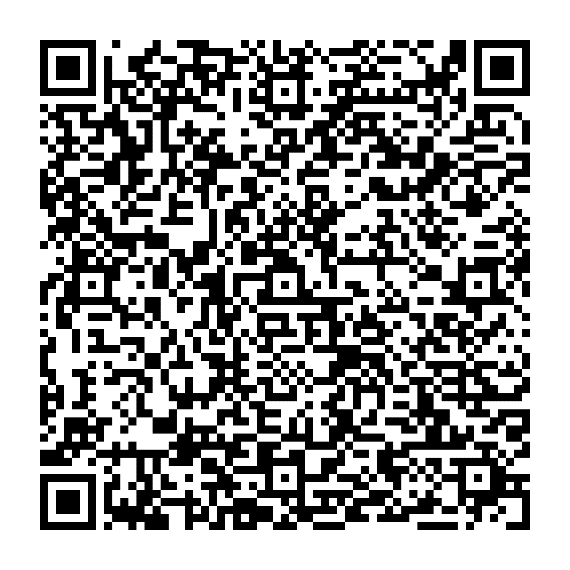 12.40-12.50Трубицина Диана Игоревна, студент 1 курса, специальности «Юриспруденция», Ульяновский филиал РАНХиГС (Россия)Тема «National digital transport and logistics platform: challenges and development prospects»Научный руководитель: Ворона Анастасия Александровна, канд. экон. наук, доцент кафедры менеджмента РАНХиГС Санкт-Петербург.12.50-13.00Бручкус Анастасия Игоревна, Саитов Максим студенты 3 курса факультета экономики и финансов РАНХиГС Санкт-Петербург (Россия)Тема «Google managment style»Научный руководитель: Громова Елизавета Алексеевна, старший преподаватель кафедры менеджмента РАНХиГС Санкт-Петербург.13.00-13.10Бякова Арина Дмитриевна, студент 3 курса факультета экономики и финансов РАНХиГС Санкт-Петербург (Россия)Тема «Application of agile methodologies in modern enterprises»Научный руководитель: Громова Елизавета Алексеевна, старший преподаватель кафедры менеджмента РАНХиГС Санкт-Петербург13.10-13.20Ма Сяомань, студент факультета экономики и финансов РАНХиГС Санкт-Петербург (Китай)Тема «The concept of ESG in China»Научный руководитель: Громова Елизавета Алексеевна, старший преподаватель кафедры менеджмента РАНХиГС Санкт-Петербург13.20-13.30Фебриандини Путри Захра, студент факультета экономики и финансов РАНХиГС Санкт-Петербург (Индонезия)Тема «The concept of ESG in Indonesia», Научный руководитель: Малевская -Малевич Екатерина Данииловна, канд. экон. наук, доцент, доцент кафедры менеджмента РАНХиГС Санкт-Петербург13.30-13.40Вестиналияу Нанда, студент факультета экономики и финансов РАНХиГС Санкт-Петербург (Индонезия)Тема «Agile management  in Indonesia»Научный руководитель: Громова Елизавета Алексеевна, старший преподаватель кафедры менеджмента РАНХиГС Санкт-Петербург13.40-13.50Айдаров Улукбек Айдарович, студент факультета экономики и финансов РАНХиГС Санкт-Петербург (Кыргызстан)Тема «The concept of ESG in Kyrgyzstan», Научный руководитель: Малевская -Малевич Екатерина Данииловна, канд. экон. наук, доцент, доцент кафедры менеджмента РАНХиГС Санкт-Петербург13.50-14.00Гуреева Мария Дмитриевна, студент 1 курса факультета экономики и финансов РАНХиГС Санкт-Петербург (Россия)Тема «Disruptive innovation as an essential attribute of modern management»Научный руководитель: Громова Елизавета Алексеевна, старший преподаватель кафедры менеджмента РАНХиГС Санкт-Петербург.14.00-14.10Каземи Табаи Даниаль Мехдиевич, студент 4 курса факультета экономики и финансов РАНХиГС Санкт-Петербург (Россия)Тема «Integration and the application of Management informational systems»Научный руководитель: Кучина Ольга Владимировна, доцент кафедры менеджмента, канд. экон. наук, доцент РАНХиГС Санкт-Петербург.14.10-14.20Кочнева Анна Павловна, Керимов Тимур Тахирович, студенты 4 курса факультета экономики и финансов РАНХиГС Санкт-Петербург (Россия)Тема «Teal organizations as a trend in the transformation of modern management systems»Научный руководитель: Громова Елизавета Алексеевна, старший преподаватель кафедры менеджмента РАНХиГС Санкт-Петербург.14.20-14.30Пастухов Дмитрий Игоревич, студент 4 курса факультета экономики и финансов РАНХиГС Санкт-Петербург (Россия)Тема «The unique features of the educational system in China for a foreign student»Научный руководитель: Кучина Ольга Владимировна, доцент кафедры менеджмента, канд. экон. наук, доцент РАНХиГС Санкт-Петербург.Подведение итогов секции: Громова Елизавета Алексеевна, старший преподаватель кафедры менеджмента РАНХиГС Санкт-Петербург.Секция 4. «Современный менеджмент в таможенном деле»Проведение в конференц-зал библиотеки СГУПС15 марта, 14.00 Для подключения пройдите по ссылке https://calls.mail.ru/room/83d5ef95-5772-4060-827d-627f41f75e0b Председатель: Ляшенко М.В. зав. кафедрой «Таможенное дело», канд. экон. наук, доц. Заместитель председателя: Истомин Л.Г. профессор кафедры «Таможенное дело», канд. экон. наук, проф. Секретарь: Калмыков С. П. доцент кафедры «Таможенное дело», канд. ист. наук, доц. Шишков Андрей Владимирович - заместитель начальника Новосибирской таможни подполковник таможенной службы. Тема доклада «Клиентоцентричность в работе таможенных органов на примере Новосибирской таможни»Афанасьева Диана Олеговна Главный государственный таможенный инспектор Западного таможенного поста Новосибирской таможни. Тема доклада «Клиентоцентричность в работе таможенных органов на примере работы таможенного поста»Вердеш Богдан Андреевич, 4 курс, гр. Эб02/о-2002, Ростовский филиал Российской таможенной академии, г. Ростов-на-Дону. «Взаимная торговля стран БРИКС: сущность, формы проявления, перспективы»Научный руководитель: Графова Т.О. док-р. экон. н., доцент, заведующий кафедрой экономической теории и международных экономических отношенийГаркушина Олеся Николаевна, 3 курс, группа Тс01/о-2103, Ростовский филиал Российской таможенной академии, г. Ростов-на-Дону. «Анализ финансово-хозяйственной деятельности как концептуальный подход в современном менеджменте»Научный руководитель: Графова Т.О. док-р. экон. н., доцент, заведующий кафедрой экономической теории и международных экономических отношенийЕлин Александр Евгеньевич, ТД-311, Знайкина Софья Михайловна ТД-312, факультет МЭиП, СГУПС. «Статья 16.20 КоАП РФ «Незаконные пользование или распоряжение условно выпущенными товарами либо арестованными товарами» и её аналоги в странах-участниках ЕАЭС».Научный руководитель: Витюк В.В. канд. юрид. н., доцентКитнюк Эльвира Александровна, 4 курс, гр. Эб02/о-2002, Ростовский филиал Российской таможенной академии, г. Ростов-на-Дону. «Статистика показателей внешнеторговых связей России и Китая»Научный руководитель: Графова Т.О. док-р. экон. н., доцент, заведующий кафедрой экономической теории и международных экономических отношенийПахалюк Елизавета Михайловна, 3 курс, группа Тс01/о-2103, Ростовский филиал Российской таможенной академии, г. Ростов-на-Дону. «Организация тылового обеспечения таможенных органов ФТС России»Научный руководитель: Графова Т.О. док-р. экон. н., доцент, заведующий кафедрой экономической теории и международных экономических отношенийСучкова Валерия Сергеевна, 4 курс, гр. ЭБ02/о-2002, Ростовский филиал Российской таможенной академии, г. Ростов-на-Дону. «Опыт импортозамещения в условиях экономических санкций (в финансовой отрасли)»Научный руководитель: Графова Т.О. док-р. экон. н., доцент, заведующий кафедрой экономической теории и международных экономических отношенийЧерепанов Матвей Михайлович, 3 курс, ТД-312 факультет МЭиП, СГУПС. «Типология статьи 16.3 КоАП Российской Федерации и сравнение с её аналогами в административных законах Беларуси, Казахстана, Кыргызстана и Армении»Научный руководитель: Витюк В.В. канд. юрид. н., доцентШеповаленко Дина Андреевна, 3 курс, группа: Тс01/о-2103, Ростовский филиал Российской таможенной академии, г. Ростов-на-Дону. «Финансовый менеджмент в таможенных органах: эффективное бюджетирование и контроль затрат»Научный руководитель: Графова Т.О. док-р. экон. н., доцент, заведующий кафедрой экономической теории и международных экономических отношенийЦевенкова Екатерина Олеговна, 3 курс, ТД-5-21-02 Управление кадровым потенциалом Федеральной таможенной службы Российской Федерации в условиях глобализации»Научный руководитель: Ворона А.А. канд. экон. н., доцент кафедры менеджмента СЗИУ РАНХиГС, г. Санкт-Петербург